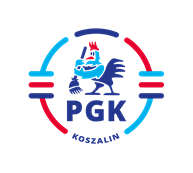 Koszalin, dnia 29.09.2023 r.INFORMACJA Z OTWARCIA OFERT  wymagana   art. 222 ust. 5 Ustawy z dnia 11 września 2019 r. Prawo zamówień publicznych (  t.j. Dz.U. z 2022 r. poz. 1710 z późn. zm.), w postępowaniu  pn: „Dostawa  nowego nadwozia piaskarko – solarki  wyposażonej w instalację zwilżania soli”. Nr ogłoszenia :    2023/BZP 00395712/01      Nr referencyjny:   31/AP/2023Otwarto oferty  złożone  przez następujących   Wykonawców:Oferta nr 1  Dobrowolski Sp. z o.o. ,  ul. Obrońców Warszawy 26 A, 67-400 Wschowa,  całkowite wynagrodzenie netto  135.000,00zł nettooferowany okres gwarancji na nowe nadwozie piaskarko – solarki wyposażonej 
w instalację zwilżania soli wynosi 37 miesięcy odległość do serwisu gwarancyjnego nadwozia wynosi do 300 km od siedziby Zamawiającego. Oferta nr 2  SaMASZ Sp. z o.o., ul. Trawiasta 1, 16-060 Zabłudów całkowite wynagrodzenie netto 155 000 zł  oferowany przez nas okres gwarancji na nowe nadwozie piaskarko – solarki wyposażonej 
w instalację zwilżania soli wynosi 36 miesięcy odległość do serwisu gwarancyjnego nadwozia wynosi do 100 km od siedziby Zamawiającego. 